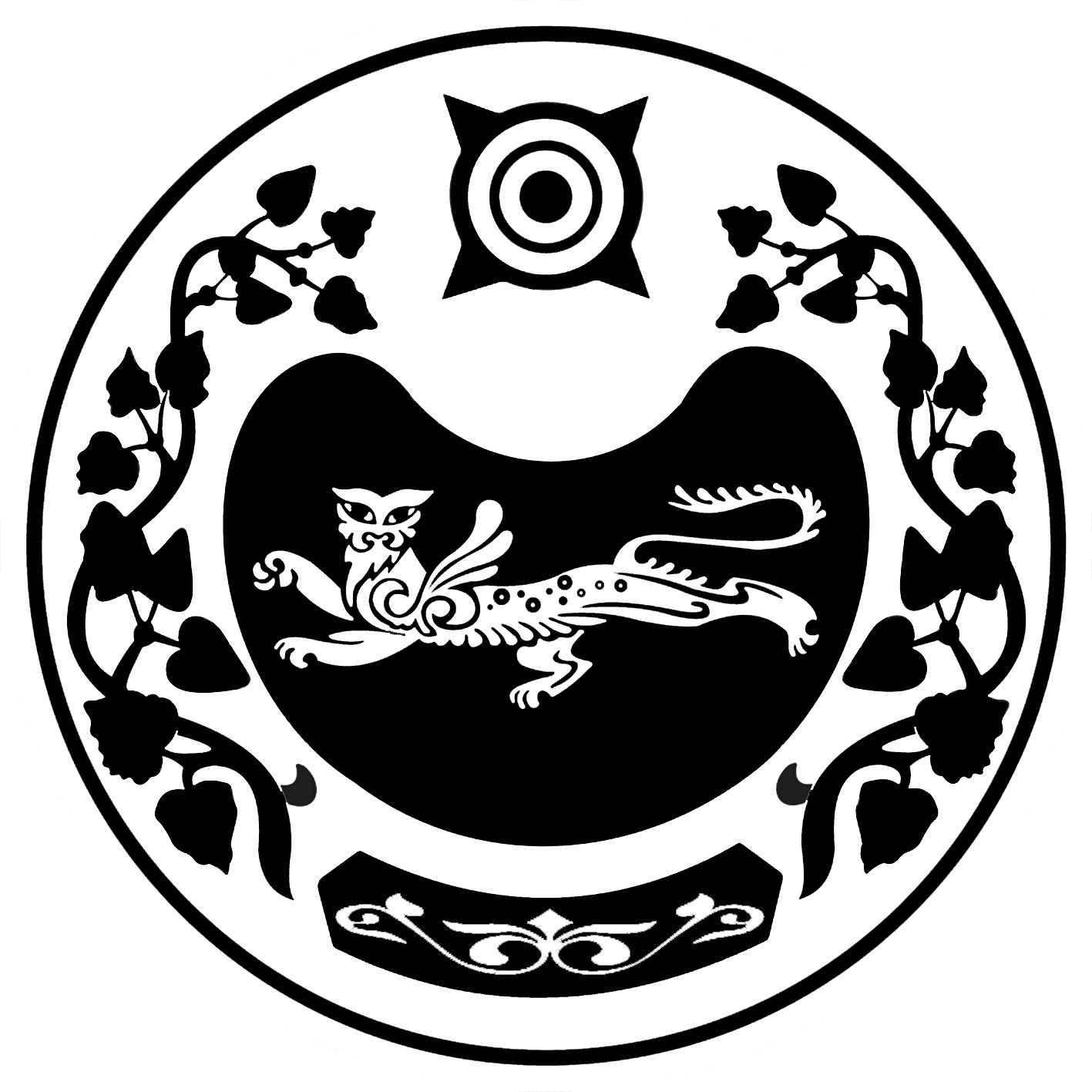      РОССИЯ ФЕДЕРАЦИЯЗЫ			         РОССИЙСКАЯ ФЕДЕРАЦИЯ        ХАКАС РЕСПУБЛИКАЗЫ			    РЕСПУБЛИКА ХАКАСИЯ                АUБАНПИЛТIРI		                               АДМИНИСТРАЦИЯАЙМАUЫНЫYУСТАU-ПАСТАА		        УСТЬ-АБАКАНСКОГО РАЙОНАП О С Т А Н О В Л Е Н И Еот 29.12.2023    № 1654 - пр.п. Усть-АбаканО внесении изменений в приложение 12 к постановлению администрации Усть-Абаканского района от 29.10.2013 № 1773-п  «Об утверждении муниципальных программ, действующих на территории Усть-Абаканского района»В соответствии со статьей 179 Бюджетного кодекса Российской Федерации, постановлением администрации Усть-Абаканского района от 01.02.2022 № 90-п «Об утверждении порядка разработки, утверждения, реализации и оценки эффективности муниципальных программ Усть-Абаканского района Республики Хакасия», руководствуясь статьей 66 Устава муниципального образования                 Усть-Абаканский район, администрация Усть-Абаканского районаПОСТАНОВЛЯЕТ:1. Внести в приложение 12 «Муниципальная программа «Противодействие незаконному обороту наркотиков, снижение масштабов наркотизации населения в Усть-Абаканском районе», утвержденное постановлением администрации                   Усть-Абаканского района от 29.10.2013 № 1773-п «Об утверждении муниципальных программ, действующих на территории Усть-Абаканского района» (с последующими изменениями), следующие изменения:1.1. Позицию «Общий объем финансирования муниципальной программы» паспорта муниципальной программы «Противодействие незаконному обороту наркотиков, снижение масштабов наркотизации населения в Усть-Абаканском районе» изложить в следующей редакции:«1.2. Приложение 3 «Ресурсное обеспечение реализации муниципальной программы» к текстовой части муниципальной программы «Противодействие незаконному обороту наркотиков, снижение масштабов наркотизации населения в Усть-Абаканском районе» изложить в новой редакции согласно приложению к настоящему постановлению.2. Управлению финансов и экономики администрации Усть-Абаканского района (Н.А. Потылицына) осуществлять финансирование с учётом внесенных изменений.3. Управлению  образования  администрации  Усть-Абаканского  района (Л.В. Кувалдина), Управлению культуры, молодежной политики, спорта и туризма администрации Усть-Абаканского района Республики Хакасия (Е.В. Гудкова)  организовать исполнение программных мероприятий с учётом внесенных изменений.4. Главному редактору МАУ «Редакция газеты «Усть-Абаканские известия» (И.Ю. Церковная) опубликовать настоящее постановление в газете                   «Усть-Абаканские известия официальные».5. Управляющему делами администрации Усть-Абаканского района                         (О.В. Лемытская) разместить настоящее постановление на официальном сайте администрации Усть-Абаканского района в сети «Интернет».6. Контроль исполнения настоящего постановления возложить на                        В.Г. Глухенко - заместителя Главы администрации Усть-Абаканского района.Глава Усть-Абаканского района                                                                  Е.В. ЕгороваПриложение 3к текстовой части муниципальной программы «Противодействие незаконному обороту наркотиков, снижение масштабов наркотизации населения в Усть-Абаканском районе»РЕСУРСНОЕ ОБЕСПЕЧЕНИЕреализации муниципальной программыОбщий объем финансирования муниципальной программыОбщий объем бюджетных ассигнований (рублей) – 138 000,00, из них средства:  - районного бюджета – 138 000,00, в том числе по годам:2022 год – 21 000,00, из них средства: - районного бюджета – 21 000,00;   2023 год – 21 000,00, из них средства: - районного бюджета – 21 000,00;   2024 год – 25 000,00, из них средства: - районного бюджета – 25 000,00;   2025 год – 25 000,00, из них средства: - районного бюджета – 25 000,00;   2026 год – 25 000,00, из них средства: - районного бюджета – 25 000,00;   2027 год – 21 000,00, из них средства: - районного бюджета – 21 000,00.Наименование муниципальной программы,основного мероприятия,мероприятияОтветственный исполнитель, соисполнителиОбъемы бюджетных ассигнований по годам, рублейОбъемы бюджетных ассигнований по годам, рублейОбъемы бюджетных ассигнований по годам, рублейОбъемы бюджетных ассигнований по годам, рублейОбъемы бюджетных ассигнований по годам, рублейОбъемы бюджетных ассигнований по годам, рублейОсновные направления реализацииНаименование муниципальной программы,основного мероприятия,мероприятияОтветственный исполнитель, соисполнители202220232024202520262027Основные направления реализации123456789Муниципальная программа «Противодействие незаконному обороту наркотиков, снижение масштабов наркотизации   населения в Усть-Абаканском районе»всего по муниципальной программе,в том числе21 00021 00025 00025 00025 00021 000Муниципальная программа «Противодействие незаконному обороту наркотиков, снижение масштабов наркотизации   населения в Усть-Абаканском районе»Районный бюджет21 00021 00025 00025 00025 00021 000Муниципальная программа «Противодействие незаконному обороту наркотиков, снижение масштабов наркотизации   населения в Усть-Абаканском районе»УКМСТ6 0006 00010 00010 00010 0006 000Муниципальная программа «Противодействие незаконному обороту наркотиков, снижение масштабов наркотизации   населения в Усть-Абаканском районе»Управление образования15 00015 00015 00015 00015 00015 000Основное мероприятие 1 «Профилактика злоупотребления наркотическими веществами»21 00021 00025 00025 00025 00021 000Мероприятие 1«Мероприятия по профилактике злоупотребления наркотиками и их незаконного оборота»Управление образования15 00015 00015 00015 00015 00015 0001. Месячник по профилактике асоциального поведения несовершеннолетних. 2. Антинаркотическая акция «Родительский урок».3. Организация выпусков информационно-наглядных материалов по профилактике правонарушений среди молодежи и несовершеннолетних.4. Приобретение тест системы для экспресс диагностики наркотиков.Мероприятие 1«Мероприятия по профилактике злоупотребления наркотиками и их незаконного оборота»УКМСТ6 0006 00010 00010 00010 0006 0001. Всемирный день борьбы против наркотиков «Скажи наркотикам нет».2. Муниципальный фестиваль творчества молодежи «Новое поколение выбирает жизнь».Первый заместитель Главы администрацииУсть-Абаканского района по финансам иэкономике - руководитель Управленияфинансов и экономики администрацииУсть-Абаканского района                                                                                                                                               Потылицына Н.А.                              Первый заместитель Главы администрацииУсть-Абаканского района по финансам иэкономике - руководитель Управленияфинансов и экономики администрацииУсть-Абаканского района                                                                                                                                               Потылицына Н.А.                              Первый заместитель Главы администрацииУсть-Абаканского района по финансам иэкономике - руководитель Управленияфинансов и экономики администрацииУсть-Абаканского района                                                                                                                                               Потылицына Н.А.                              Первый заместитель Главы администрацииУсть-Абаканского района по финансам иэкономике - руководитель Управленияфинансов и экономики администрацииУсть-Абаканского района                                                                                                                                               Потылицына Н.А.                              Первый заместитель Главы администрацииУсть-Абаканского района по финансам иэкономике - руководитель Управленияфинансов и экономики администрацииУсть-Абаканского района                                                                                                                                               Потылицына Н.А.                              Первый заместитель Главы администрацииУсть-Абаканского района по финансам иэкономике - руководитель Управленияфинансов и экономики администрацииУсть-Абаканского района                                                                                                                                               Потылицына Н.А.                              Первый заместитель Главы администрацииУсть-Абаканского района по финансам иэкономике - руководитель Управленияфинансов и экономики администрацииУсть-Абаканского района                                                                                                                                               Потылицына Н.А.                              Первый заместитель Главы администрацииУсть-Абаканского района по финансам иэкономике - руководитель Управленияфинансов и экономики администрацииУсть-Абаканского района                                                                                                                                               Потылицына Н.А.                              Первый заместитель Главы администрацииУсть-Абаканского района по финансам иэкономике - руководитель Управленияфинансов и экономики администрацииУсть-Абаканского района                                                                                                                                               Потылицына Н.А.                              Первый заместитель Главы администрацииУсть-Абаканского района по финансам иэкономике - руководитель Управленияфинансов и экономики администрацииУсть-Абаканского района                                                                                                                                               Потылицына Н.А.                              